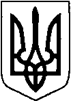 КИЇВСЬКА ОБЛАСТЬТЕТІЇВСЬКА МІСЬКА РАДАVІІІ СКЛИКАННЯДВАНАДЦЯТА СЕСІЯ                                               РІШЕННЯ  02 грудня 2021 року                                                                      №  503 - 12 –VIIІПро внесення змін до рішення Тетіївської міської ради від 28.09.2021 №436-10-VIII «Про затвердження Порядку проведення громадського обговорення кандидатури старости на території старостинських округів Тетіївської міської ради»Відповідно до законів України «Про місцеве самоврядування в Україні», «Про внесення змін до деяких законодавчих актів України щодо розвитку інституту старост», з метою оптимальної роботи органу місцевого самоврядування в умовах карантинних обмежень, спричинених коронавірусом SARS-CoV-2, враховуючи висновки та рекомендації постійної комісії Тетіївської міської ради з питань регламенту, депутатської етики, забезпечення     діяльності депутатів та контролю за виконанням рішень міської ради та її виконавчого комітету, дотримання законності та правопорядку, Тетіївська міська рада                                   В И Р І Ш И Л А:Внести зміни до рішення Тетіївської міської ради від 28.09. 2021 року  № 436-10–VIIІ «Про затвердження Порядку проведення громадського обговорення кандидатури старости на території старостинських округів Тетіївської міської ради»:Затвердити Порядок проведення громадського обговорення кандидатури старости на території старостинських округів Тетіївської міської ради в новій редакції (додаток).Вважати таким, що втратив чинність п.1 цього рішення.Міському голові здійснити заходи по організації проведення громадського обговорення кандидатури старости в старостинських округах Тетіївської  міської територіальної громади.Відділу інформаційної політики виконавчого комітету Тетіївської міської ради  забезпечити  висвітлення рішення на офіційному веб-сайті Тетіївської міської ради.Контроль за виконанням даного рішення покласти на постійну депутатську комісію з питань Регламенту, депутатської етики, забезпечення діяльності депутатів та контролю за виконанням рішень міської ради та її виконавчого комітету, дотримання законності та правопорядку (голова комісії - Чорний О.А.) та на першого заступника міського голови  Кизимишина В.Й.      Міський голова                                                      Богдан  БАЛАГУРА                                                                                        Додаток                                                                   до рішення дванадцятої сесії                                                                   Тетіївської  міської ради VІІІ скликання                                                                  від 02.12.2021 р.   №  503- 12 - VІІІПорядок проведення громадського обговорення кандидатури старости в старостинських округах Тетіївської міської територіальної громади                                      1.Загальні положення1.1. Порядок проведення громадського обговорення кандидатури старости в старостинських округах Тетіївської міської територіальної громади (далі – Порядок) встановлює процедуру організації, проведення та встановлення результатів громадського обговорення кандидатури старости в межах відповідного старостинського округу Тетіївської міської територіальної громади (далі - Громадське обговорення).1.2. Даний Порядок розроблений відповідно до Закону України «Про місцеве самоврядування в Україні» і є механізмом реалізації законних прав жителів старостинських округів Тетіївської міської територіальної громади на участь у громадському обговоренні кандидатур на посаду старости.1.3. Метою Громадського обговорення є визначення рівня підтримки кандидатури старости старостинського округу міської територіальної громади.1.4. Основним завданням Громадського обговорення є погодження з жителями відповідного старостинського округу кандидатури старости.1.5. У Громадському обговоренні можуть брати участь громадяни України, яким на день проведення Громадського обговорення виповнилося 18 років, і які зареєстровані у межах відповідного старостинського округу Тетіївської міської територіальної громади (надалі – Жителі старостинського округу).1.6. Громадське обговорення має відкритий характер, проводиться на засадах добровільності, гласності та свободи висловлювань. Ніхто не може бути примушений до участі або обмежений в участі при проведенні Громадського обговорення.            2. Організація Громадського обговорення2.1. Громадське обговорення відбувається у формі вивчення громадської думки щодо підтримки кандидатури старости.2.2 Кандидатура старости вноситься на Громадське обговорення міським головою, про що ним приймається відповідне розпорядження.2.3. Організацію Громадських обговорень забезпечує організаційний комітет, персональний склад якого затверджується міським головою. Кількість склад організаційного комітету становить 12 осіб.2.4. Засідання організаційного комітету проводиться в міру необхідності та вважаються правомочними за присутності більше половини від його загального складу.2.5. Засідання організаційного комітету протоколюються та підписуються його головою та усіма присутніми його членами.2.6. Кожен депутат Тетіївської міської ради має право брати участь в роботі організаційного комітету без права підпису протоколу засідання.                  3. Організаційний комітет3.1. Визначає період проведення Громадського обговорення, затверджує форму підписного листа на підтримку кандидатури старости.3.2. Забезпечує належне інформування Жителів старостинського округу про проведення Громадського обговорення.3.3. Організовує вивчення громадської думки  серед Жителів старостинського округу та готує підсумковий протокол про результати Громадського обговорення.3.4. Узагальнює та оприлюднює результати Громадського обговорення.3.5. Вирішує інші організаційно-технічні питання, що стосуються проведення Громадського обговорення.         4. Проведення Громадського обговорення4.1 Громадське обговорення, з метою вивчення громадської думки щодо підтримки кандидатури старости, проводиться шляхом письмового опитування Жителів відповідного старостинського округу протягом (7) семи календарних днів, в тому числі у вихідні та неробочі дні.Метою письмового опитування – є визначення в старостинському окрузі рівня підтримки запропонованої кандидатури старости.4.2. Інформація про кандидатуру старости, дату та місце презентації кандидатури старости в межах відповідного старостинського округу, період проведення Громадського обговорення публікується на офіційному веб-сайті Тетіївської міської ради, розміщується на інформаційних стендах в межах відповідного старостинського округу або в будь-який інший прийнятний спосіб, але не пізніше, як за 3 (три) дні до визначеної дати презентації кандидатури старости.            Опитування громадян може проводитися шляхом відвідування членами організаційного комітету місць проживання громадян старостинського округу, що є повнолітніми і мають право голосу на виборах.4.3. Опитування Жителів відповідного старостинського округу проводиться шляхом заповнення підписного листа на підтримку кандидатури старости, що повинен містити інформацію про учасника опитування із зазначенням його прізвища, власного імені (усіх власних імен) та по батькові (за наявності), числа, місяця і року народження, серії та номера паспорта громадянина України (тимчасового посвідчення громадянина України - для осіб, недавно прийнятих до громадянства України), що засвідчується підписом таких учасників.4.4. Для організації опитування Жителів відповідного старостинського округу організаційний комітет визначає не менш як три члени зі свого складу.Під час проведення опитування членам організаційного комітету забороняється проведення агітації за кандидатуру старости. 5. Встановлення та оприлюднення результатів Громадського обговорення5.1. Кандидатура старости вважається погодженою з жителями відповідного старостинського округу, якщо в результаті Громадського обговорення отримала таку підтримку у старостинському окрузі:- з кількістю жителів до 1500 - більше 20 відсотків голосів жителів від загальної кількості жителів відповідного старостинського округу, які є громадянами України і мають право голосу на виборах;- з кількістю жителів від 1500 до 10 тисяч - більше 17 відсотків голосів.5.2. За результатами проведеного Громадського обговорення кандидатури старости складається протокол, що має містити такі відомості: дата (період) і місце проведення письмового опитування громадян, кількість жителів відповідного старостинського округу, які є громадянами України і мають право голосу на виборах, відомості про кандидатуру старости, кількість учасників опитування, які підтримали відповідну кандидатуру.Підписні листи на підтримку кандидатури старости є невід’ємною частиною протоколу.5.3. Оприлюднення підсумків Громадського обговорення здійснюється шляхом опублікування на офіційному веб-сайті Тетіївської  міської ради протоколу.6. Особливості проведення громадського обговорення (громадських слухань) кандидатури старости на території старостинських округів Тетіївської міської ради Білоцерківського району Київської області в умовах дії «червоного» рівня епідемічної небезпеки поширення гострої респіраторної хвороби                   COVID – 19, спричиненої коронавірусом SARS-CoV-2.6.1.  Проведення громадського обговорення (громадських слухань) кандидатури старости на території старостинських округів Тетіївської міської ради Білоцерківського району Київської області в умовах дії «червоного» рівня епідемічної небезпеки поширення гострої респіраторної хвороби COVID – 19, спричиненої коронавірусом SARS-CoV-2, здійснюється відповідно до розділу 2 цього Порядку з наступними особливостями: 6.2.  Початок громадських слухань        Представлення кандидатури старости на громадське обговорення здійснюється через інтернет-ресурси Тетіївської міскої ради не пізніше ніж за три дні до початку проведення громадських слухань у відповідному старостинському окрузі.      Громадські слухання проводяться з жителями населених пунктів, що входять до старостинського округу – за можливості, на відкритому просторі, з дотриманням карантинних обмежень. У день проведення громадських слухань голова організаційного комітету, з метою уникнення скупчення людей в одному місці, для одночасного проведення зустрічей в населених пунктах старостинського округу, формує з членів комісії дві робочих групи – не менше як 3 представники у кожній, яким видається по одному екземпляру списків жителів населеного пункту старостинського округу, що мають право голосу, з наскрізною нумерацією – на підтримку кандидата на посаду старости.  Списки є невід’ємною частиною протоколу громадських слухань та одночасно є також списком реєстрації присутніх на громадських слуханнях.7. Прикінцеві положення7.1. Зміни та доповнення до цього Положення вносяться відповідним рішення міської ради.7.2. Питання щодо проведення Громадського обговорення, не врегульовані цим Положенням, регулюються відповідно до вимог чинного законодавства України.7.3. За результатами Громадського обговорення міський голова вносить на розгляд міської ради проект рішення щодо затвердження старости у відповідному старостинському окрузі. 7.4 Кандидатура старости відповідного старостинського округу, не підтримана міською радою, не може бути повторно внесена для затвердження в цьому старостинському окрузі протягом поточного скликання міської ради.Міський голова                                              Богдан БАЛАГУРА